DESARROLLO DE LA ACTIVIDAD: NIVEL DE REALIZACIÓNASPECTOS QUE LA FAVORECIERON:CAUSAS QUE DIFICULTARON SU REALIZACIÓN:ASISTENCIA AL EVENTOSUGERENCIASCEDRAL, S.L.P__________________________                      FIRMANota: anexar evidencias del evento (fotos, listas de asistencias, encuesta de evaluación, etc.)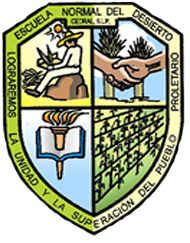 CENTRO REGIONAL DE EDUCACIÓN NORMAL “PROFRA. AMINA MADERA LAUTERIO”Código: CREN-ADE-PO-001-14Nombre del documento: INFORME  DE  COMISIÓN DE ACTIVIDAD Y/O EVENTOCódigo: CREN-ADE-PO-001-14Nombre del documento: INFORME  DE  COMISIÓN DE ACTIVIDAD Y/O EVENTORev.   6Nombre del documento: INFORME  DE  COMISIÓN DE ACTIVIDAD Y/O EVENTOPágina 1 de 1COMISIÓN DESARROLLADA:RESPONSABLE DE LA COMISIÓN:FECHA DEL INFORME: AUXILIARESAUXILIARESMALOREGULARBUENOEXCELENTE